                                                                                                «УТВЕРЖДАЮ»                                                                                           директор школы № 5                                                                                           _________________                                                                                           В.И.Стенгач                                                                                           приказ  №____ от «___»_____2019 г.РАБОЧАЯ ПРОГРАММАУЧЕБНОГО КУРСА______алгебры и начал анализа___________________________________________________ИЗУЧАЕМОГО НА_______углубленном уровне______________________________________________________КЛАСС__________________10 А___________________________________________________________________Ф.И.О.учителя____________Опарина Людмила Чеславовна_____________________________________________Рассмотрено на заседании педагогического совета № 1от 30.08.2019 года.2019г.Планируемые  результаты освоения учебного предмета.Результаты изучения курса алгебры и начал анализа в 10 классе представлены на нескольких уровнях – личностном, метапредметном и предметном. Личностные:Сформировать мировоззрения, соответствующего современному уровню развития науки; критичность мышления, умение распознавать логически некорректные высказывания, отличать гипотезу от факта;Готовность и способность вести диалог с другими людьми, достигать в нем взаимопонимания, находить общие цели и сотрудничать для их достижения;Навыки сотрудничества со сверстниками, детьми младшего возраста, взрослыми в образовательной, общественно полезной, учебно-исследовательской, проектной и других видах деятельности;Готовность и способность к образованию, в том числе самообразованию, на протяжении всей жизни; сознательное отношение к непрерывному образованию как условию успешной профессиональной и общественной деятельности;Эстетическое отношение к миру, включая эстетику быта, научного и технического творчества;Осознанный выбор будущей профессии и возможностей реализации собственных жизненных планов; отношение к профессиональной деятельности как возможности участия в решении личных, общественных, государственных, общенациональных проблем.Метапредметные:Умение самостоятельно определять цели деятельности и составлять планы деятельности; самостоятельно осуществлять, контролировать и корректировать деятельность; использовать все возможные ресурсы для достижения поставленных целей и реализации планов деятельности; выбирать успешные стратегии в различных ситуациях;Умение продуктивно общаться и взаимодействовать в процессе современной деятельности, учитывать позиции других участников деятельности, эффективно разрешать конфликты;Владение навыками познавательной, учебно-исследовательской и проектной деятельности, навыками разрешения проблем; способность и готовность к самостоятельному поиску методов решения практических задач, применению различных методов познания;Готовность и способность к самостоятельной информационно-познавательной деятельности, включая умение ориентироваться в различных источниках информации, критически оценивать и интерпретировать информацию, получаемую из различных источников;Умение использовать средства информационных и коммуникационных технологий в решении когнитивных, коммуникативных и организационных задач с соблюдением требований эргономики, техники безопасности, гигиены, ресурсосбережения, правовых и этических норм, норм информационной безопасности;Владение языковыми средствами – умение ясно, логично и точно излагать свою точку зрения, использовать адекватные языковые средства;Владение навыками познавательной рефлексии как осознания совершаемых действий и мыслимых процессов, их результатов и оснований, границ своего знания и незнания, новых познавательных задач и средств их достижения.Предметные:Предметные результаты освоения курса алгебры и начала математического анализа на углубленном уровне ориентированы преимущественно на подготовку к последующему профессиональному образованию, развитие индивидуальных способностей обучающихся путем более глубокого, чем это предусматривается базовым курсом, освоения основ наук, систематических знаний и способов действий, присущих данному учебному предмету.Сформировать представление о математике как части мировой культуры и о месте математике как части мировой культуры и о месте математики в современной цивилизации, о способах описания на математическом языке явлений реального мира;Сформированность представлений о математических понятиях как о важнейших математических моделях, позволяющих описывать и изучать разные процессы и явления; понимание возможности аксиоматического построения математических теорий;Владение методами доказательств и алгоритмов решения; умение их применять, проводить доказательные рассуждения в ходе решения задач;Владение стандартными приемами решения рациональных и иррациональных, показательных, степенных, тригонометрических уравнений и неравенств, их систем; использование готовых компьютерных программ, в том числе для поиска пути решения и иллюстрации решения уравнений и неравенств;Сформированность представлений об основных понятиях, идеях и методах математического анализа;Сформированность представлений о процессах и явлениях, имеющих вероятностный характер, о статистических закономерностях в реальном мире, об основных понятиях элементарной теории вероятностей; сформированность умений находить и оценивать вероятности наступления событий в простейших практических ситуациях и основные характеристики случайных величин;Владение навыками использования готовых компьютерных программ при решении задач;Сформированность представлений о необходимости доказательств при обосновании математических утверждений и роли аксиоматики в проведении дедуктивных рассуждений;Сформированность понятийного аппарата по основным разделам курса математики; знаний основных теорем, формул и умения их применять; умения доказывать теоремы и находить нестандартные способы решения задач;Сформированность умений моделировать реальные ситуации, исследовать построенные модели, интерпретировать полученный результат;Сформированность представлений об основных понятиях математического анализа и их свойствах, владение умением характеризовать поведение функций, использование полученных знаний для описания и анализа реальных зависимостей;Владение умениями составления вероятностных моделей по условию задачи и вычисления вероятности наступления событий, в том числе с применением формул комбинаторики и основных теорем теории вероятностей; исследования случайных величин по их распределению.В результате изучения математики ученик должен знать/понимать:значение математической науки для решения задач, возникающих в теории и на практике; широту и в то же время ограниченность применения математических методов к анализу и исследованию процессов и явлений в природе и обществе;значение практики и вопросов, возникающих в самой математике для формирования и развития математической науки; историю развития понятия числа, создания математического анализа, возникновения и развития геометрии;универсальный характер законов логики математических рассуждений, их применимость во всех областях человеческой деятельности;вероятностный характер различных процессов окружающего мира;АЛГЕБРА уметьвыполнять арифметические действия, сочетая устные и письменные приемы, применение вычислительных устройств; находить значения корня натуральной степени, степени с рациональным показателем, логарифма, используя при необходимости вычислительные устройства; пользоваться оценкой и прикидкой при практических расчетах;проводить по известным формулам и правилам преобразования буквенных выражений, включающих степени, радикалы, логарифмы и тригонометрические функции;вычислять значения числовых и буквенных выражений, осуществляя необходимые подстановки и преобразования;использовать приобретенные знания и умения в практической деятельности и повседневной жизни для: практических расчетов по формулам, включая формулы, содержащие степени, радикалы, логарифмы и тригонометрические функции, используя при необходимости справочные материалы и простейшие вычислительные устройства ФУНКЦИИ И ГРАФИКИ уметьопределять значение функции по значению аргумента при различных способах задания функции; строить графики изученных функций;описывать по графику и в простейших случаях по формуле поведение и свойства функций, находить по графику функции наибольшие и наименьшие значения;решать уравнения, простейшие системы уравнений, используя свойства функций и их графиков;использовать приобретенные знания и умения в практической деятельности и повседневной жизни для:описания с помощью функций различных зависимостей, представления их графически, интерпретации графиков; УРАВНЕНИЯ И НЕРАВЕНСТВА  уметьрешать рациональные, показательные и логарифмические уравнения и неравенства, простейшие иррациональные и тригонометрические уравнения, их системы;составлять уравнения и неравенства по условию задачи;использовать для приближенного решения уравнений и неравенств графический метод;изображать на координатной плоскости множества решений простейших уравнений и их систем;использовать приобретенные знания и умения в практической деятельности и повседневной жизни для:построения и исследования простейших математических моделей;Содержание  учебного предмета .            Рабочая программа по алгебре и началам математического  анализа для 10 класса разработана на основе авторской программы под редакцией Ш.А.Алимова и  соответствует Федеральному компоненту государственного образовательного стандарта по алгебре  и началам математического  анализаВ соответствии с учебным планом школы на 2019-2020 учебный год рабочая программа рассчитана на 136  часов  в год (4 часа  в неделю).    Тип программы: углубленный  уровень.     Форма организации учебных занятий: классно-урочная система             Рабочая программа опирается на УМК:- Учебник для общеобразовательных организаций «Математика: алгебра и начала математического анализа 10-11 классы»  Базовый и углубленный уровни.  / [Ш.А. Алимов, Ю.М.Колягин, М.В. Ткачева и др.]. -4-е изд. – М.: Просвещение,  2017. – 463с.;- Программы общеобразовательных учреждений. Алгебра и начала анализа.10-11 классы\сост. Т.А. Бурмистрова- М: Просвещение,2016- Дидактические материалы по алгебре и началам анализа: кн. для учащихся 10 кл.\ М.И.Шабунин, М.В.Ткачева, Н.Е.Федорова, Р.Г.Газарян.-М.: Просвещение, 2017;СОДЕРЖАНИЕ ПРОГРАММЫ Повторение курса 7 -9 класса (6 ч)Числовые  и буквенные выражения.   Упрощение  выражений. Уравнения. Системы уравнений. Неравенства. Элементарные функции.1..Действительные числа  (14 ч)  Целые и рациональные числа. Действительные числа. Бесконечно убывающая геометрическая прогрессия. Арифметический корень натуральной степени. Степень с рациональным и действительным показателями.2.Степенная функция (17 ч) Степенная функция, её свойства и график. Равносильные уравнения и неравенства. Иррациональные уравнения. Иррациональные неравенства. Методы решения иррациональных неравенств. Равносильность неравенств. Преобразование неравенств. 3.Показательная функция  (15 ч) Показательная функция, её свойства и график. Показательные уравнения. Показательные неравенства. Системы показательных уравнений и неравенств.  4.Логарифмическая функция (19 ч) Логарифмы. Свойства логарифмов. Десятичные и натуральные логарифмы. Логарифмическая функция, её свойства и график. Логарифмические уравнения. Логарифмические неравенства.5. Тригонометрические формулы (28 ч) Радианная мера угла. Поворот точки вокруг начала координат. Определение синуса, косинуса и тангенса. Знаки синуса, косинуса и тангенса. Зависимость между синусом, косинусом и тангенсом одного и того же угла. Тригонометрические тождества. Синус, косинус и тангенс углов α и α. Формулы сложения.. синус, косинус и тангенс двойного угла.. Формулы приведения. Сумма и разность синусов. Сумма и разность косинусов. Синус, косинус и тангенс  половинного  угла.  7. Тригонометрические уравнения  (22 ч) Уравнение cos x = a. Уравнение sin x = a. Уравнение tgx = a. Решение тригонометрических уравнений. Тригонометрическое неравенство. Алгоритм решения. Примеры решения простейших тригонометрических неравенств. Решение тригонометрических неравенств различными способами.8. Повторение курса алгебры 10 класса ( 15 ч) Степенная, показательная и логарифмическая функции. Решение показательных, степенных и логарифмических уравнений. Решение показательных, степенных и логарифмических неравенств. Тригонометрические формулы. Тригонометрические тождества. Решение тригонометрических уравнений.  Решение систем показательных и  логарифмических уравнений. Текстовые задачи на проценты, движение.III. Календарно-тематическое планирование    (4 часа в неделю, 136 часов за год) «СОГЛАСОВАНО»                                                              «СОГЛАСОВАНО»рук-ль ШМО(ГМО)                                                             зам.директора по УВР_______________                                                                  __________________________________                                                                  ___________________Пр. №___ от «__»_____2019 г.                                         «___»__________2019 г.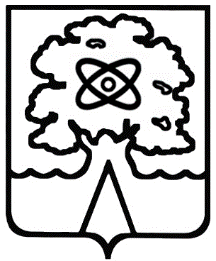 Администрация города Дубны Московской областиУправление народного образованияМуниципальное общеобразовательное учреждение «Средняя общеобразовательная школа №5 г.  Дубны Московской области» («Школа №5»)РазделТемаКоличество часовВ том числе, контр. раб.I Повторение курса 7 -9 класса.61II Действительные числа. 141III Степенная функция.171IV Показательная функция.151V Логарифмическая функция.191VI Тригонометрические формулы.281VII Тригонометрические уравнения.221VIII Повторение курса алгебры 10 класса.151Итого1368№урокаТема урокаКоличествочасовВиды и формыконтроляДатаСкорректированные сроки прохождения программы1Повторение (6 ч)Числовые и буквенные выражения.  1ФО1 неделя2Упрощение  выражений1ФО1 неделя3Уравнения. Системы уравнений1Самостоятельная работа1 неделя4Неравенства.1ФО1 неделя5Элементарные функции1ФО2 неделя6Входной контроль знаний(к/р №1)1Контрольная работа2 неделяГлава 1. Действительные  числа (14 ч)7Целые и рациональные числа.12 неделя8Понятие действительного числа.1Фронтальный опрос2 неделя9Бесконечно убывающая геометрическая прогрессия1Фронтальный опрос3 неделя10Формула суммы бесконечно-убывающей геометрической прогрессии1Фронтальный опрос3 неделя11Арифметический корень натуральной степени1Самостоятельная работа (20 мин)3 неделя12Извлечение корня n-ой степени1ФО3 неделя13Свойства арифметического корня натуральной степени1МД4 неделя14Степень с рациональным показателем1ФО4 неделя15Свойства степени с рациональным показателем1ФО4 неделя16Степень с действительным показателем 1МД4 неделя17Свойства степени с действительным показателем1ФОРабота с демонстрационным материалом5 неделя18Степень с рациональным и действительным показателем1Практикум,фронтальный опрос5 неделя19Урок обобщения и систематизации знаний1Практикум,фронтальный опрос5 неделя20Контрольная работа №2« Действительные числа»1КР5 неделяГлава II. Степенная функция (17 ч)21Степенная функция, ее свойства1Практикум,фронтальный опрос6 неделя22График степенной функции1Практикум,фронтальный опрос6 неделя23Взаимно обратные функции1Фронтальный опрос6 неделя24Равносильные уравнения 1Математический диктант6 неделя25Равносильные неравенства1Практикум7 неделя26Общие методы решения уравнений и неравенств1Практикумфронтальный опрос7 неделя27Иррациональные уравнения1Практикум7 неделя28Методы решения иррациональных уравнений1Практикумфронтальный опрос7 неделя29Равносильность уравнений1Практикумфронтальный опрос8 неделя30Преобразование уравнений18 неделя31Иррациональные неравенства1ФО8 неделя32Методы решения иррациональных неравенств1Практикумфронтальный опрос8 неделя33Равносильность неравенств1Практикумфронтальный опрос9 неделя34Преобразование неравенств1Практикумфронтальный опрос9 неделя35Решение иррациональных неравенств1Самостоятельная работа9 неделя36Урок обобщения и систематизации знаний 1ФОРабота с демонстрационным материалом9 неделя37Контрольная работа №3 «Степенная функция»1КР10 неделяГлава III. Показательная функция (15 ч)38Показательная функция, её  свойства 1ФО10 неделя39График показательной функции1МДПрактикумфронтальный опрос, работа с раздаточными материалами10 неделя40Показательные уравнения1Индивидуальные карточки10 неделя41Алгоритм решения показательных уравнений1Практикумфронтальный опрос, работа с раздаточными материалами11 неделя42Метод введения новой переменной1Практикумфронтальный опрос, работа с раздаточными материалами11 неделя43Показательные неравенства1ФО11 неделя44 Методы решения показательных неравенств11Самостоятельная работа    (20мин)11 неделя45Равносильные неравенства11Индивидуальные карточки12 неделя46Системы показательных уравнений и неравенств1Самостоятельная работа  (20мин)12 неделя47Метод подстановки1Практикум12 неделя48Метод замены переменных1Практикумфронтальный опрос12 неделя49Метод умножения уравнений113 неделя50Решение систем показательных уравнений и неравенств1Практикум,фронтальный опрос13 неделя51Урок обобщения и систематизации знаний1Индивидуальные карточки13 неделя52Контрольная работа №4 «Показательная функция»1КР13 неделяГлава IV.   Логарифмическая функция (19 ч)53Логарифмы114 неделя54Понятие логарифма1Практикум,фронтальный опрос14 неделя55Свойства логарифмов1Самостоятельная работа       (20мин)14 неделя56Решение задач по теме1Индивидуальные карточки14 неделя57Десятичные логарифмы1Математический диктант15 неделя58 Натуральные логарифмы1Практикум,фронтальный опрос15 неделя59Логарифмическая функция 1Практикум,фронтальный опрос15 неделя60Свойства логарифмической функции1Индивидуальные карточки15 неделя61 График логарифмической функции1ФОПрактикум16 неделя62Логарифмические уравнения1Практикум,фронтальный опрос16 неделя63Равносильные логарифмические уравнения1Практикум,самостоятельная работа (20 мин)16 неделя64Методы решения логарифмических уравнений1ФОПрактикум16 неделя65Решение задач по теме117 неделя66Логарифмические неравенства1ФОПрактикум17 неделя67Равносильныелогарифмические неравенства1ФОПрактикум17 неделя68Методы решения логарифмических неравенств1Индивидуальные карточки17 неделя69Решение задач по теме118 неделя70Урок обобщения и систематизации знаний1Фронтальный опрос по контрольным заданиям18 неделя71Контрольная работа №5 «Логарифмическая функция»1КР18 неделяГлава V. Тригонометрические формулы (28 ч)72Радианная мера угла1ФОПрактикум18 неделя73Поворот точки вокруг начала координат.1ФОПрактикумПрактикум,фронтальный опрос19 неделя74Координаты точки окружности1ФОПрактикумПрактикум,фронтальный опрос19 неделя75Определение синуса, косинуса  угла1ФОПрактикум19 неделя76Определение  тангенса  угла1ФОПрактикум19 неделя77Знаки синуса, косинуса  и тангенса  угла1Индивидуальные карточки20 неделя78Знаки тангенса1ФОПрактикум20 неделя79Зависимость между синусом, косинусом и тангенсом одного и того же угла1Практикум,фронтальный опрос20 неделя80Тригонометрические тождества1Практикум,фронтальный опрос20 неделя81Тригонометрические тождества 11МД21 неделя82Способы доказательстватождеств 11Индивидуальные карточки21 неделя83Преобразование тождеств 11Индивидуальные карточки21 неделя84Синус,косинус и тангенс углов а  и  -а1Практикум,фронтальный опрос21 неделя85Формулы синусасуммы  и разности аргумента1Раздаточные дифференцированные материалы22 неделя86Решение задач по теме1Практикум,фронтальный опрос22 неделя87Формулы косинуса суммы и разности аргумента1Практикум,фронтальный опрос22 неделя88Решение задач по теме1Раздаточные дифференцированные материалы22 неделя89Синус, косинус и тангенс двойного  угла1Практикум,фронтальный опрос23 неделя90Формулы двойного  угла1МД23 неделя91 Синус, косинус и ангенс  половинного  угла1Практикум,фронтальный опрос23 неделя92Формулы приведения1Самостоятельная работа(15мин.)23 неделя93Применение формул приведения при решении задач1Практикум,фронтальный опрос24 неделя94Решение задач по теме1Самостоятельная работа(15мин.)24 неделя95Сумма и разность синусов. 1ФО24 неделя96Сумма и разность косинусов1Раздаточные дифференцированные материалы24 неделя97Решение задач по теме «Тригонометрические формулы»1Фронтальный опрос по контрольным вопросам25 неделя98Урок обобщения и систематизации знаний1Фронтальный опрос по контрольным вопросам25 неделя99Контрольная работа № 6 «Тригонометрические формулы»1КР25 неделяГлаваVI Тригонометрические уравнения и неравенства (22 ч)100Уравнение cos x = a 1Практикум,фронтальный опрос25 неделя101Арккосинус числа. Уравнение: cosx=a1Раздаточные дифференцированные материалы26 неделя102Решение уравнений вида: cosx=a1Практикум,фронтальный опрос26 неделя103Решение уравнений. Закрепление 126 неделя104Простейшие тригонометрические уравнения sin x = a 11Индивидуальные карточки26 неделя105Арксинус числа. Уравнение sinx=a  11Практикум,фронтальный опрос27 неделя106Формула корней уравнения sinx=a.Решение уравнений вида sinx =a1Раздаточные дифференцированные материалы27 неделя107Решение уравнений вида sinx =a1Раздаточные дифференцированные материалы27 неделя108Простейшие тригонометрические уравнения tg x = a1Практикум,фронтальный опрос27 неделя109Арктангенс числа. Уравнение tgx=a1Индивидуальные карточки28 неделя110Формула корней уравнения tgx =a1Самостоятельная работа(15мин.)28 неделя111Решение тригонометрических уравнений сводящиеся, к квадратным1Практикум,фронтальный опрос28 неделя112Уравнения сводящимые к квадратным, замена переменных1Практикум,фронтальный опрос28 неделя113Уравнение asinx+bcosx=01Практикум,фронтальный опрос29 неделя114Решение  уравнений 1Практикум,фронтальный опрос29 неделя115Уравнения, решаемые разложением левой части на множители 1Практикум,фронтальный опрос29 неделя116Решение тригонометрических уравнений различными способами1Индивидуальные карточки29 неделя117Тригонометрическое неравенство. Алгоритм решения1Практикум,фронтальный опрос30 неделя118Примеры решения простейших тригонометрических неравенств1Практикум,фронтальный опрос30 неделя119Решение тригонометрических неравенств различными способами1Индивидуальные карточки30 неделя120Урок обобщения и систематизации знаний1Фронтальный опрос по контрольным вопросам30 неделя121Контрольная работа №7 «Тригонометрические уравнения»1КР31 неделяПовторение (15 ч )122Действительные  числа131 неделя123Степень с рациональным показателем131 неделя124Взаимно- обратные  функции131 неделя125Иррациональные уравнения и неравенства132 неделя126Показательные уравнения132 неделя127Показательные неравенства132 неделя128Логарифмические уравнения132 неделя129Логарифмические неравенства133 неделя130Решение простейших тригонометрических уравнений133 неделя131Тригонометрические формулы	133 неделя132Тригонометрические неравенства133 неделя133Итоговая контрольная работа 1КР34 неделя134Итоговая контрольная работа1КР34 неделя135Урок обобщения и систематизации знаний134 неделя136Итоговый урок. Закрепление знаний134 неделяАдминистрация города Дубны Московской областиУправление народного образованияМуниципальное общеобразовательное учреждение «Средняя общеобразовательная школа №5 г.  Дубны Московской области» («Школа №5»)